ОРИГИНАЛЬНАЯ КОЛЛЕКЦИЯ ВЕСЁЛЫХ ИГР
  
 Бег с «яйцом». Шарик от пинг-понга кладем на чайную ложку и бегаем по всей квартире, стараясь удержать шарик на ложке. От 3 лет.
 Болтуны. Быстро-быстро говорим. Кто сможет дольше? От 3 лет.
 Быстро соображаем. Один игрок быстро называет какое-нибудь слово. Другой тут же должен сказать, что ему в связи с этим пришло на ум. Потом меняемся ролями. От 4 лет.
 Ветеринарная больница. Мягкие игрушки укладываем в постель и лечим: перевязываем, даем лекарства, измеряем температуру, ставим компрессы и т.д. От 3 лет.
 Гримируемся. Раскрашиваем лицо перед зеркалом в ванной. От 4 лет.
 Даем имена. Для каждого пальчика придумываем какое-нибудь смешное имя. От 2 лет.
 Держим равновесие. С вытянутыми в стороны руками идем, как канатоходец, по самому краешку ковра. От 3 лет.
 Забиваем голы. Веревочкой обозначаем на ковре ворота. С некоторого удаления бросаем по воротам шарики от пинг-понга. Каждое попадание приносит очко. От 3 лет.
 Загадываем про людей. Смотрим в окно. Придумываем про людей, которых видим внизу, разнообразные истории. От 4 лет.
 Игра в ведьму. Из веревочки выкладываем круг. Это - дом ведьмы, в котором один из игроков - ведьма - подстерегает добычу. Остальные ползают вокруг ведьминого дома. Когда ведьма выходит наружу, все очень быстро удирают. От 2 лет.
 Игра в привидение. Все закутываются в белые платки и кружат по квартире, как привидения, с ужасающими звуками. От 4 лет.
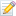 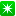  Игра в ступеньки. Поднимаемся по лестнице ступенька за ступенькой. Каждой новой ступеньке придумываем имя. От 5 лет.
 Игра с магнитом. Магнит кладем под бумагу, а на бумагу - монетку. Магнитом двигаем монетку по бумаге. От 4 лет.
 Игра в фанты. Собираем с игроков фанты. Других спрашиваем: «Что должен сделать игрок, которому принадлежит этот фант?». От 3 лет.
 Играем в дорожное движение. Толстой кистью и красками рисуем на большом листе бумаги улицы. Когда краски высохнут, начинаем кружить по дорогам игрушечной машинкой. От 2 лет.
 Играем в кафе-мороженое. Наполняем стаканчик из-под йогурта фруктовым соком, йогуртом и т.п. и замораживаем. Мороженое украшаем и подаем на стол. От 3 лет.
 Играем в прятки. Один прячется в квартире, а другие должны его найти. От 2 лет.
 Играем в разбойников. Прячем в комнате несколько предметов. Вернувшиеся в комнату игроки должны отыскать пропажу. От 4 лет.
 Игрушечные деньги. Монеты кладем под бумагу. Мягким карандашом трем поверх монетки. Бумажные деньги вырезаем. От 5 лет.
 Изображаем змею. Чем больше игроков, тем лучше. Бегаем по квартире друг за другом. Направляющий говорит игрокам, что они должны делать, например ползти вокруг стола или кувыркаться по комнате. От 3 лет.
 Ищем картинки. Участник игры высматривает себе в иллюстрированной книжке какую-нибудь картинку. Другие должны ее угадать. От 2 лет.
 Ищем колечко. Колечко незаметно перекладываем в кулак другого игрока. Нужно угадать, в какой руке спрятано колечко. От 4 лет.
 Картинки-кляксы. Брызнуть тушь на бумагу. Бумагу сложить кляксой внутрь, затем снова развернуть. Из отпечатков нарисовать картинку. От 3 лет.
 Качели. Один ложится на покрывало, другие поднимают его повыше и качают. От 5 лет.
 Кегли. Кубики расставляем на ковре, как кегли, и сбиваем их теннисным мячиком. От 2 лет.
 Клеим коллаж. Газетные или журнальные страницы разрываем на кусочки. Из этого выклеиваем цветной коллаж. От 3 лет.
 Комнатка из коробки. Из обувной картонной коробки делаем комнату. Рисуем на бумаге мебель, вырезаем и вклеиваем ее в коробку. От 5 лет.
 Кроватки из спичечных коробков. Из спичечных коробков мастерим кроватки, из бумаги вырезаем подходящие по размеру подушечки и одеяльца. Рисуем на бумаге человечков, вырезаем и укладываем в кроватки. От 5 лет.
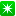  Кто дальше дунет. Дуем на пробки от бутылок так, чтобы они отлетели как можно дальше. От 3 лет.
 Лента из домино. Костяшки из домино составляем друг за другом в длинную ленту, ставя их на короткое ребро. Когда лента будет готова, первую костяшку подталкиваем. Все костяшки падают, опрокидываясь одна за другой. От 2 лет.
 Мастерим животных из бумаги. На плотной бумаге рисуем любых животных. Вырезаем. Приклеиваем полоску картона в качестве подставки. От 5 лет.
 Мастерим книжку с картинками. Вырезаем картинки из каталога или журнала. Вклеиваем в тетрадь и украшаем обложку. От 4 лет.
 Мастерим кораблики. Из ореховой скорлупы делаем кораблики: приклеиваем из бумаги треугольные паруса. Кораблики пускаем плавать в тазу или в ванне. Дуем на них в разных направлениях. От 2 лет. Мать и ребенок (отец и ребенок). С переменой ролей: взрослые играют детей и наоборот. От 2 лет.
 Мозаика. Из бумаги вырезать прямоугольник. Затем разрезать его на 10 частей разной формы. Кусочки перемешать. Снова составить прямоугольник из кусочков. От 5 лет.
 Нанизываем сердца. Вырезаем сердечки из цветной бумаги. В каждом сердце проделываем отверстие и нанизываем на шнурок. Цепочку подвешиваем. От 5 лет.
 Напеваем. Один из играющих начинает напевать мелодию. Другие должны ее узнать. От 3 лет.
 Наряжаем кукол. Делаем из лоскутов наряды для кукол. От 4 лет.
 Обрисовываем руку. Руку кладем на бумагу. Карандашом обрисовываем по контуру. Вырезаем и разрисовываем красочными узорами. От 5 лет.
 Омлет. Из желтой цветной бумаги вырезаем круг размером с тарелку, складываем пополам. Это омлет. Наполняем его разнообразными мелочами (например, старыми фотографиями, неожиданными картинками, ароматными лепестками цветов, изюмом или монетками на счастье). Омлет подаем на тарелке и предлагаем собравшимся членам семьи в виде закуски перед едой. От 3 лет.
 Опустошаем кошелек. Все монетки из кошелька высыпаем на стол и сортируем. От 3 лет.
 Пинг-понг в комнате. Садимся на пол. При помощи картонки бьем шариком от пинг-понга о стену. От 3 лет.
 Подбрасываем воздушный шарик. Хорошо надутый воздушный шарик подбрасываем в воздух. Указательным пальцем нужно подталкивать его вверх, не давая упасть. От 4 лет.
 Ползаем на спине. Ложимся на спину и передвигаемся по комнате, стараясь ничего не задеть. От 4 лет.
 Придумываем прически. Приносим банты, заколки и обручи для волос. Друг другу делаем необычные, фантастические прически. От 4 лет.
 Принц и принцесса. Из золотой бумаги клеим короны и надеваем. От 3 лет.
 Прячем конфетки. Все, кроме одного игрока, выходят из комнаты. Оставшийся прячет там десять конфеток, затем снова зовет остальных. Победит тот, кто найдет больше конфет. От 2 лет.
 Птицы летают высоко. Игроки барабанят пальцами по краю стола. Каждый по очереди называет какое-нибудь животное. Если оно летает - все поднимают руки вверх, если не летает - продолжают барабанить. Если кто-то ошибется, то отдает свой фант. От 3 лет. «Раздуваем» картинки. Набрызгиваем на бумагу разную краску, добавив побольше воды. Дуем через соломинку, получаются разноцветные пятна. От 3 лет.
 Рассказываем истории. Один начинает рассказывать историю. На середине его прерывают, и следующий должен продолжить рассказ. От 4 лет.
 Рассматриваем фотографии. Придумываем и рассказываем истории к фотографиям. От 2 лет.
 Рисуем музыкальные картинки. Включаем музыку. На листе бумаги рисуем разноцветные фигуры, которые ассоциируются с музыкой. От 4 лет.
 Рисуем на ткани. Текстильными красками разрисовываем ткань, например старую футболку или простыню. От 3 лет.
 Рисуем человечков. Мочим палец. Затем обмакиваем его в тушь и прижимаем к бумаге. Из отпечатка рисуем человечка: дорисовываем лицо, руки и ноги. От 5 лет.
 Рисунки с продолжением. В центре листа бумаги ставим красную точку. Предлагаем следующему продолжить рисунок. От 4 лет.
 Рушим башню. Из коробочек или кубиков строим башню. С некоторого расстояния пытаемся ее разрушить шариком от пинг-понга. От 2 лет.
 Скачки. Скачем на туго надутом воздушном шаре, пока он не лопнет. От 2 лет.
 Складные картинки. Рисуем на бумаге голову, отгибаем назад и передаем другому, который рисует живот и руки и снова передаем, он дорисовывает ноги и ступни. Разворачиваем и смотрим рисунок. От 4 лет.
 Слепая курица. С закрытыми глазами пытаемся пройти из одной комнаты в другую, ничего не задев. От 3 лет.
 Смеяться запрещено. Пытаемся рассмешить своего товарища, рассказывая ему всякую чепуху. Его задача - остаться серьезным. Кто дольше выдержит? От 3 лет.
 Сооружаем домик. Накрываем стол большой скатертью или покрывалом. Забираемся под стол. Главное - не забыть провиант. От 2 лет.
 Соревнование скороходов. Все надевают очень большую по размеру обувь и бегут наперегонки через всю квартиру. От 2 лет.
 Сортируем кубики. Все кубики сортируем по цвету и форме. От 2 лет.
 Ставим ворота из крышечек от бутылок. Устанавливаем коридор из нескольких ворот. Для этого составляем по две крышечки друг с другом. Проталкиваем пальцем монетки через ворота. От 5 лет.
 Считаем машины. Смотрим в окно. Заключаем пари, сколько машин (или сколько машин определенного цвета или модели) за какое-то время проедут мимо дома. От 5 лет.
 Считаем очки. Для тех, кто учится считать. Бросаем кости по очереди. Выигрывает тот, кто наберет больше очков. От 4 лет.
 Танцы. Включаем музыку, затем танцуем, как сумасшедшие. От 2 лет.
 Угадываем животных. Каждый изображает какое-нибудь животное. Другие должны угадать - какое. От 5 лет.
 Угадываем звуки. Один игрок закрывает глаза и пытается отгадать, кто из других игроков только что храпел, бурчал или мяукал. От 4 лет.
 Учимся прыгать. Как можно дольше пропрыгать на одной ноге. От 4 лет.
 Фигура-коврик. Из брюк, рубашки и ботинок выкладываем на полу фигуру. Рисуем на бумаге подходящее по размеру лицо, вырезаем и прикладываем. От 4 лет.
 Футбол сидя. Два игрока садятся друг против друга и играют ногами шариком от пинг-понга. От 2 лет.
 Щелкаем монеткой. Два игрока кладут монетку на стол и пальцем стреляют монеткой от одного к другому. От 4 лет.
 Что-то, чего ты не видишь. Загадываем какую-нибудь цветную вещь в комнате. Называем цвет и просим угадать этот предмет. От 4 лет.